　           Chateau Vieux Poirier　　　　　　　　　　　　　　　　　　　　　　　シャトー　ヴュー・ポワリエール　　　　　　　　　　　　　　　　　　　　2011  Chateau Vieux Poirier  Bordeauxシャトー　ヴュー・ポワリエール　ボルドー　　　　参考上代￥２，１００この新進シャトーはマルベック種を主体にした、リッチで滑らかな果実味を持った官能的なワインです。マルベック種と聞いて、奇妙に思われるかもしれません。しかし、歴史的に、マルベックはボルドーでは主要な葡萄品種だったのです。奥行きのある複雑な果実味と、深い色調は、かつてボルドーのブレンド品種として隆盛を誇っていました。しかし花ぶるいの被害を受けやすい点と霜、ベト病、腐敗に冒されやすいという難点、さらには1956年、ボルドーを襲った霜による大被害を受け、1886年には4,900ヘクタールあったマルベックの作付面積は、1988年には1,500ヘクタールまで縮小してしまいました。ヴュー・ポワリエールはECOCERTによるビオロジック認証を受けています。これは畑、そして蔵の中で化学合成肥料や農薬、除草剤を一切使っていないことを意味しています。シャトー・ヴュー・ポワリエールは自然な栽培であった伝統的な手法でマルベック種と共に19世紀のボルドーワインを復興させたのです。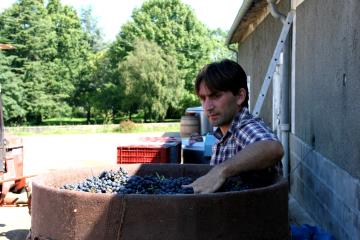 品種：マルベック60％、メルロー40％畑・土壌：２ヘクタール、フロンサック近郊のガルゴン村砂質・粘土質、南東向きの平地栽培：葡萄畑はビオロジックで栽培されており、2010年からはECOCERT認証を受けています。植密度：5,000本/ha平均樹齢：25年醸造：葡萄ごとに温度調節されたセメントタンクで発酵させます。２週間のマセラシオン熟成：セメントタンクで8カ月熟成後、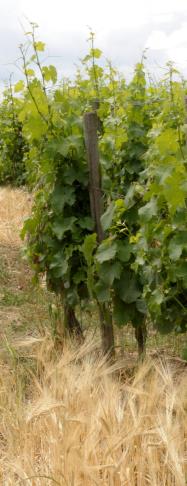 春に瓶詰めします。生産量：12,000本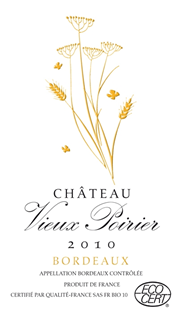 提供温度：１２～１４℃でサービス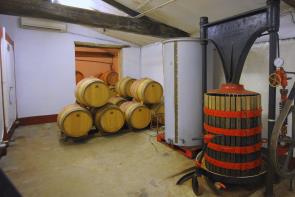 